Cross Sections	Name: __________________________Math 3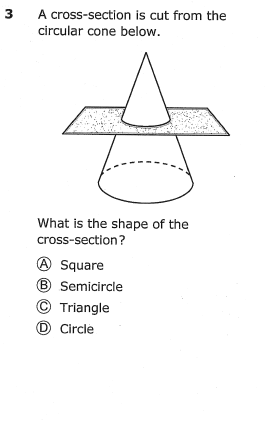 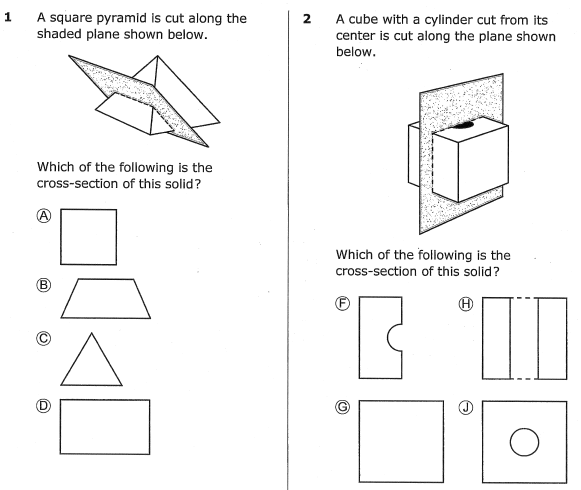 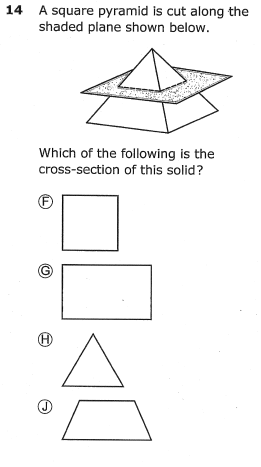 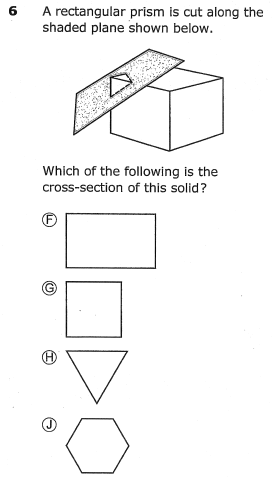 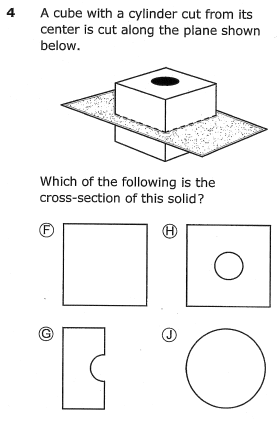 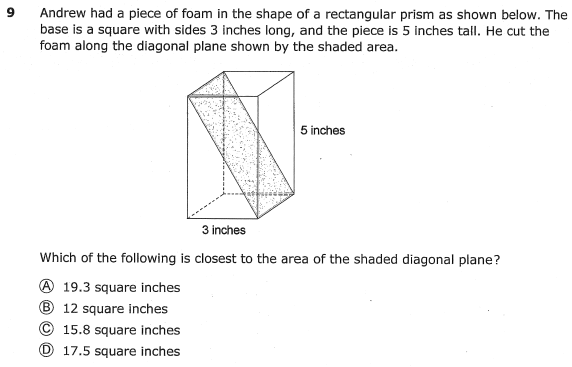 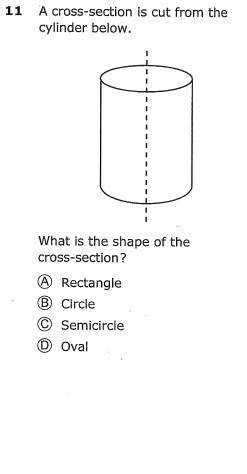 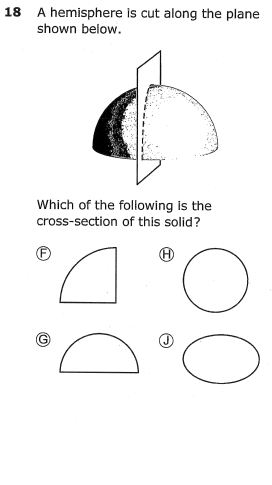 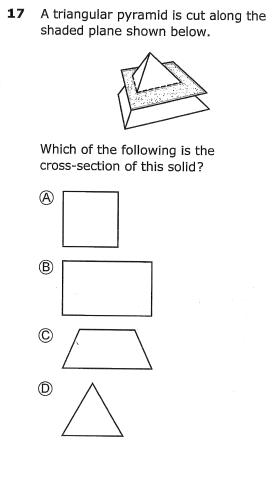 